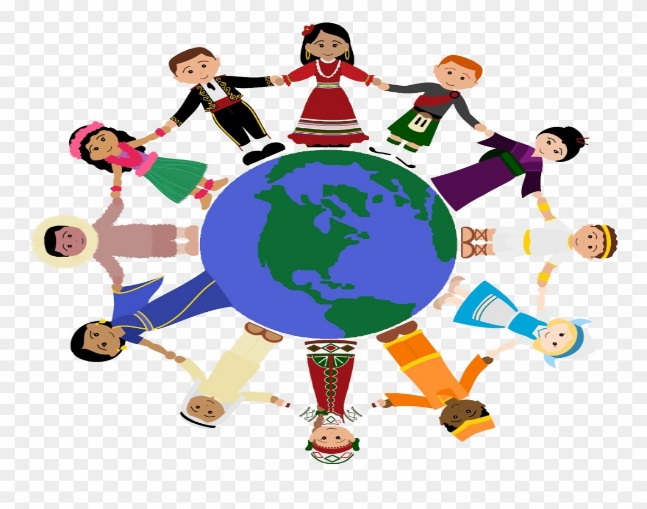 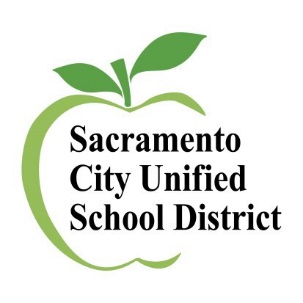 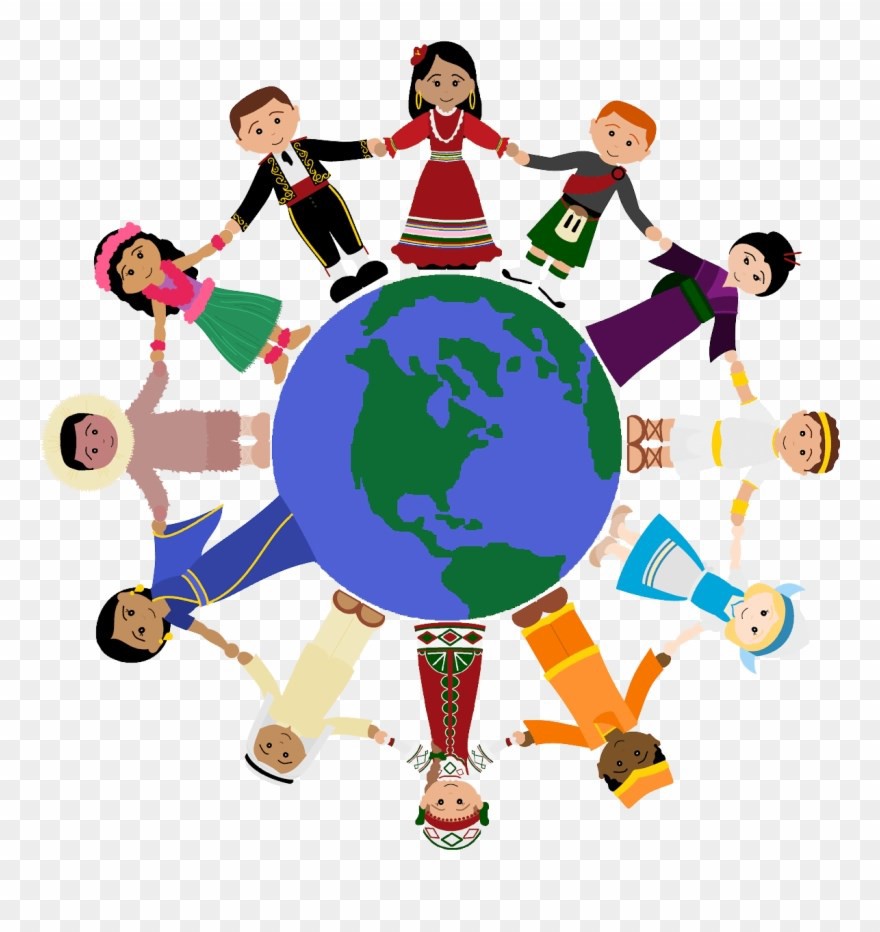 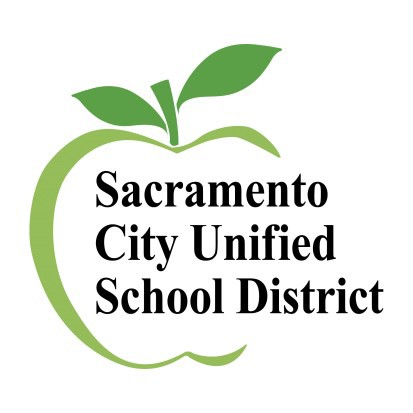 所有會議將在 ZOOM（虛擬）視屏上進行，從傍晚5:30 - 7:30 https://scusd.zoom.us/j/85617409290 Zoom ID 會議用戶號碼: 856 1740 9290密碼: DELAC  *2020年8月12日，星期三22020年9月9日，星期三2020年10月7日，星期三2020年11月11日，星期三2020年12月16日，星期三2021年1月27日，星期三2021年2月10日，星期三2021年3月10日，星期三2021年4月14日，星期三2021年5月12日，星期三